Улица для ребенка - это яркий мир, полный разнообразных, привлекательных для него явлений (машин, зданий, движущихся пешеходов, предметов и др.), насыщенный интересными событиями, участниками которых может стать и сам ребёнок. Но она полна и опасности.Дети нашей группы живут под девизом:Выходя на улицу,Приготовь заранееВежливость и сдержанность,А главное, внимание!В нашей  группе мы играем, беседуем, каким нужно быть пешеходом, рисуем, лепим, делаем коллажи. Очень любят наши дети  развлечения на тему ПДД, на которых мы закрепляем все полученные ранее  детьми знания.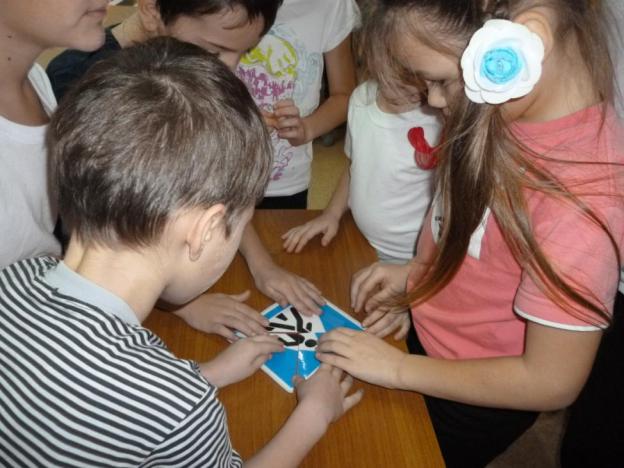 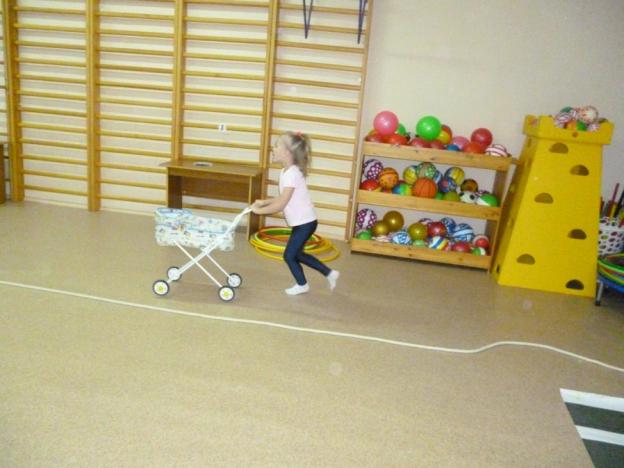 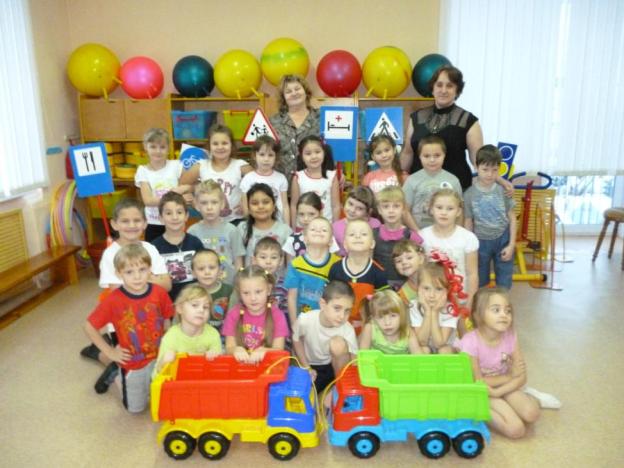 